Chers parents et mes chers élèves, Si vous désirez m’envoyer des photos du travail que vous faites sur ma boite mail n’hésitez pas. Voici le travail du Mardi 31 mars : Rituels : sur le cahier vertRituel de conjugaison : Conjuguer à l’imparfait les verbes à toutes les personnes : être, avoir, aller, s’assoir, pouvoir, croire, vouloir, devoirSi vous avez besoin d’aide, ne pas oublier de relire les leçons sur l’imparfait dans le classeur ou visionner cette vidéo : https://www.youtube.com/watch?v=VjojOtTBbl4Calculs : à poser et à résoudre sur le cahier vertAnglais : recopier sur le cahier vert et traduire : What do you like ? …………………………….I like fish and chips but I dont’ like cucumber and leeks. ………………………………………………………I love salad and carrots but I hate eggs and an ice cream. ……………………………………………………Mathématiques :  Calcul mental : Conversions de contenancesExercice :Des fractions décimales aux nombres décimaux : ce travail de calcul mental nous l’avons souvent réalisé en classe.On se disait 7/10 : j’écris 7, je décale la virgule 1 fois vers la gauche car il y a 1 zéro à 10. Le résultat est 0,7. Si la fraction est 7/100 : j’écris 7, je décale 2 fois la virgule vers la gauche car il y a 2 zéros à 100. Le résultat est 0,07. Vidéo pour compléter le travail fait en classe, elle est à regarder plusieurs fois pour bien comprendre : https://www.youtube.com/watch?v=2SzIJhUaYbQ4/10= 5/10=9/10=6/10=2/10= AnglaisApprendre les mots suivants. Pour les apprendre, vous pouvez les écrire sur votre ardoise, les dessiner et les placer sur votre frigo, les dire plusieurs fois dans votre tête. 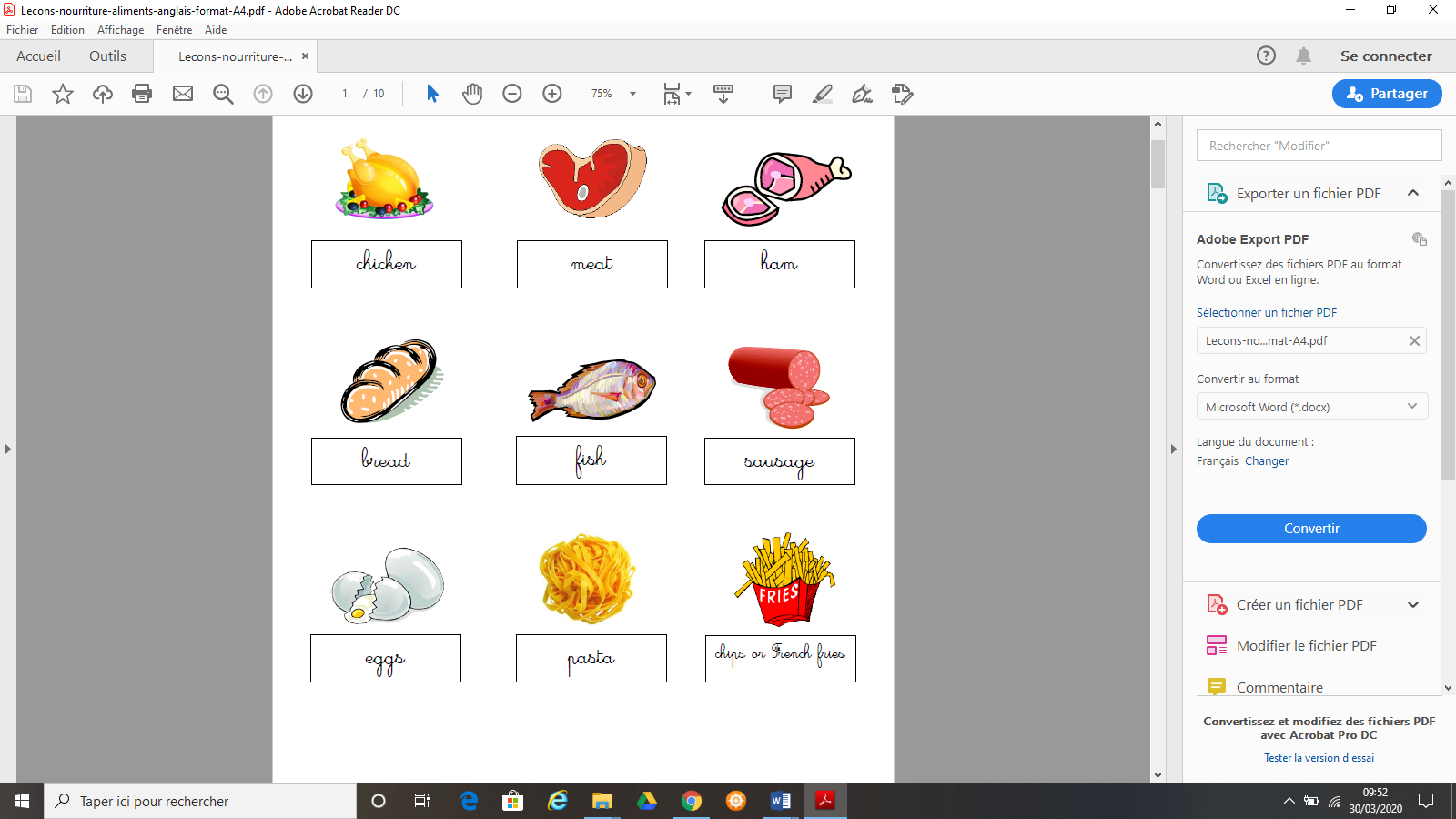 ConjugaisonRéaliser l’exercice suivant : Conjuguer les verbes entre parenthèses à l’imparfait. Copier dans le cahier vert seulement les verbes conjugués. Si vous avez la possibilité de le faire directement sur le document, faites-le. Les CM1 ne font que les 5 premières phrases.Quand le téléphone (sonner) ............................., on (répondre) .............................. . Alors, tu (voir) .................... le film, tu (écrire) .................... un texte et tu décrire ................. l’histoire. Tu ne (oublier) .............................. pas ! Tu (nettoyer) ............................. la maison.Le héros (mourir) ............................... à la fin du film. Vous (devoir) ................................ de l’argent à tous vos amis. Tu (descendre) ................................... l’escalier et tu (tourner) ............................. à gauche. Quand je (lire) .........................., je (découvrir) ................................. de nouvelles choses. Je (perdre) ................................... mon temps : je ne (faire) .............................. rien. Vous (pleurer) ................................. beaucoup. Pourquoi ? Mes frères (vendre) .................................... leurs articles de sport. Nous (vouloir) ............................. visiter le musée et nous (devoir) .......................... payer l’entrée.GéographieSi vous n’avez pas d’imprimante, vous pouvez écrire les 27 pays dans le cahier de géographie ou le cahier vert (et non 28 car il n’y a plus le Royaume-Uni).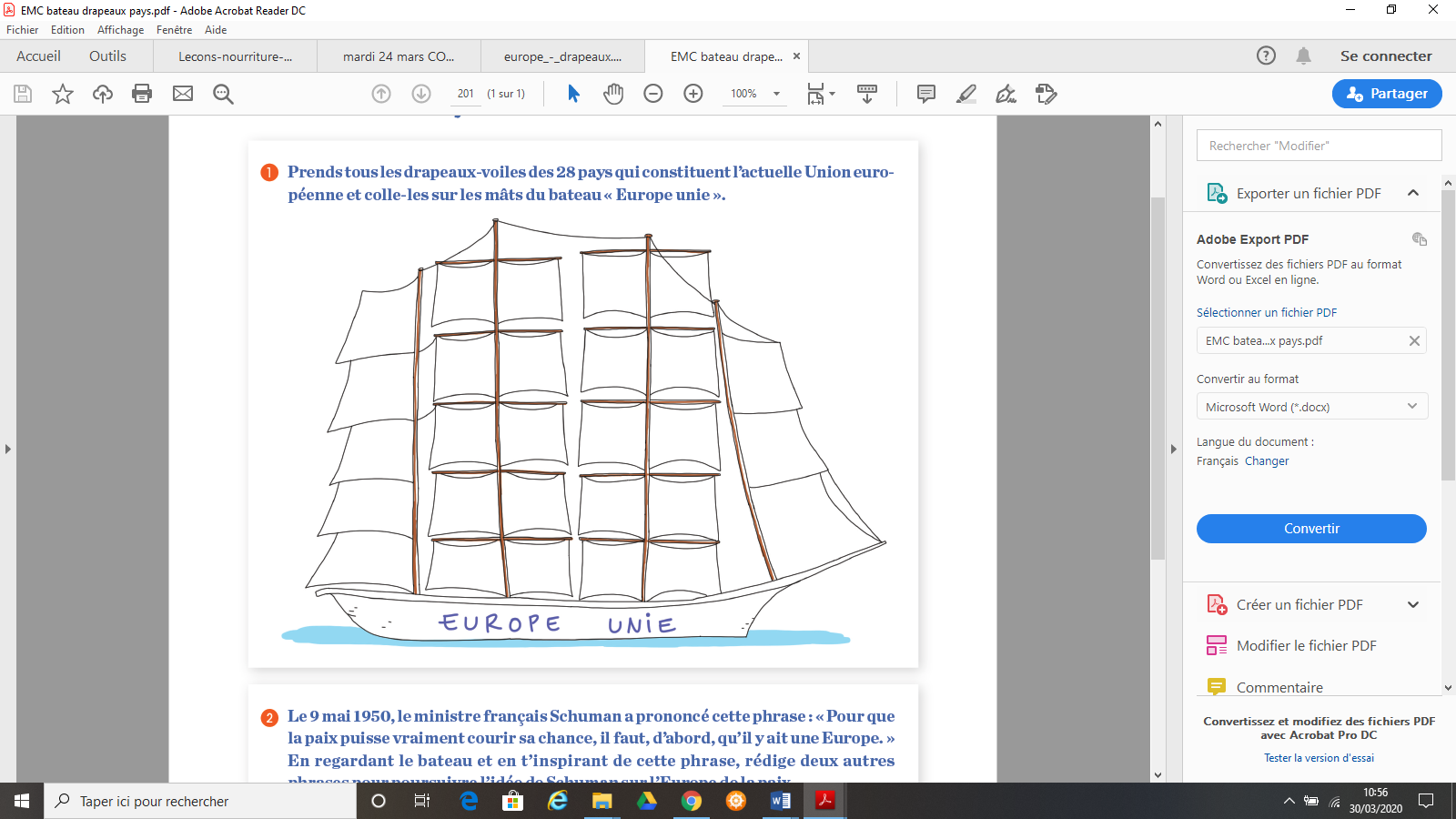 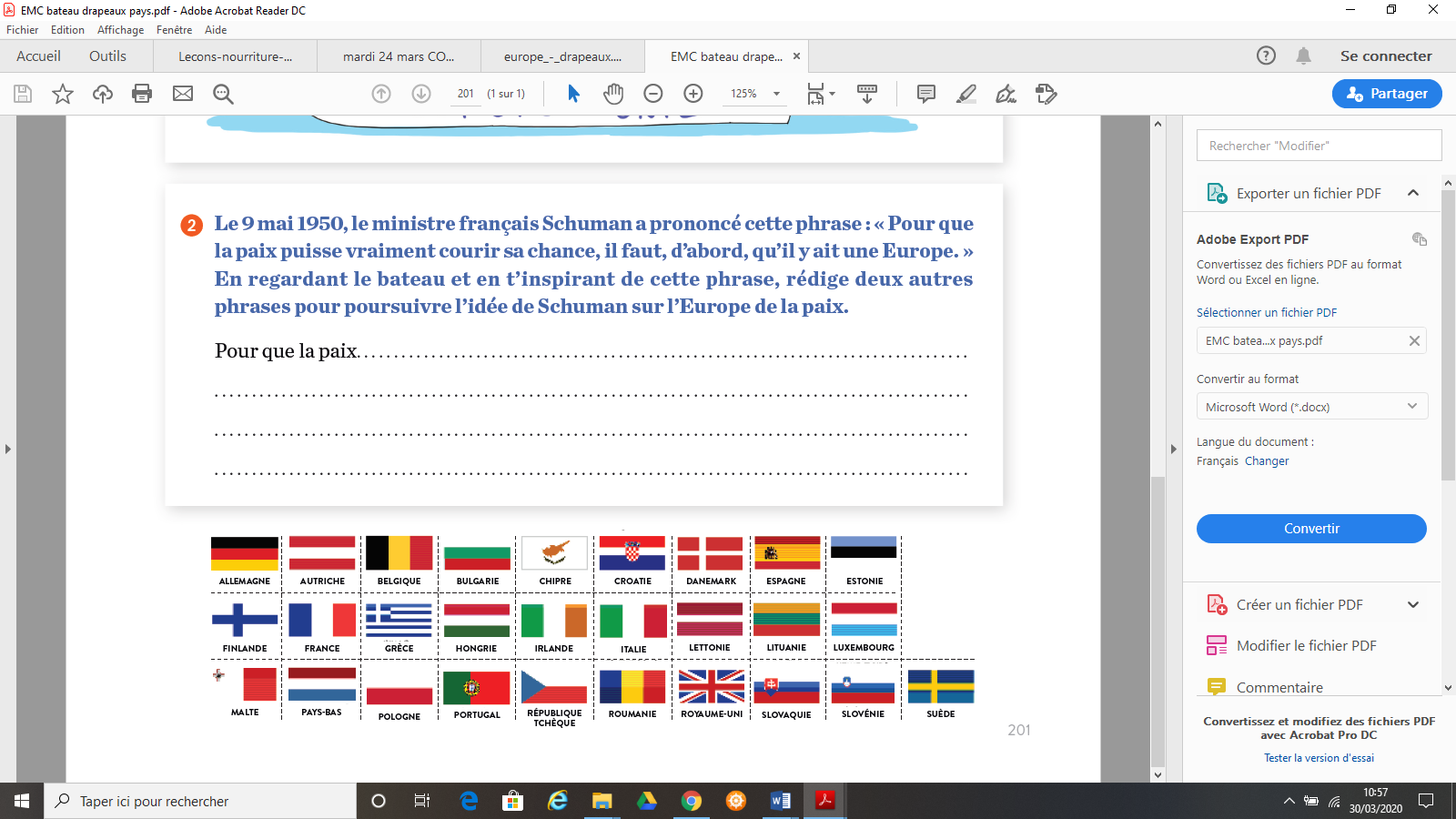 SciencesVoici les deux activités autour du haricot. Vous pouvez seulement numéroter les images . 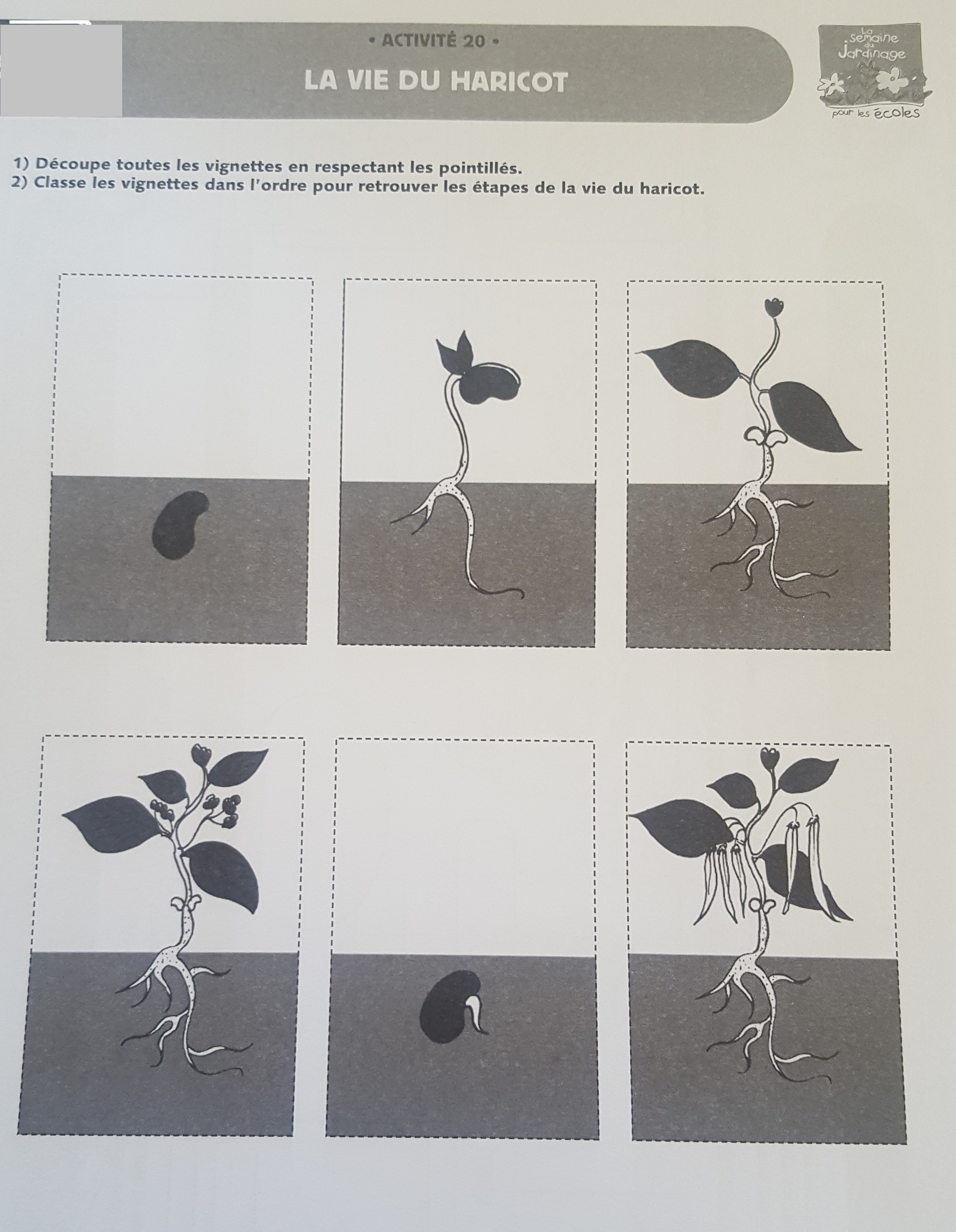 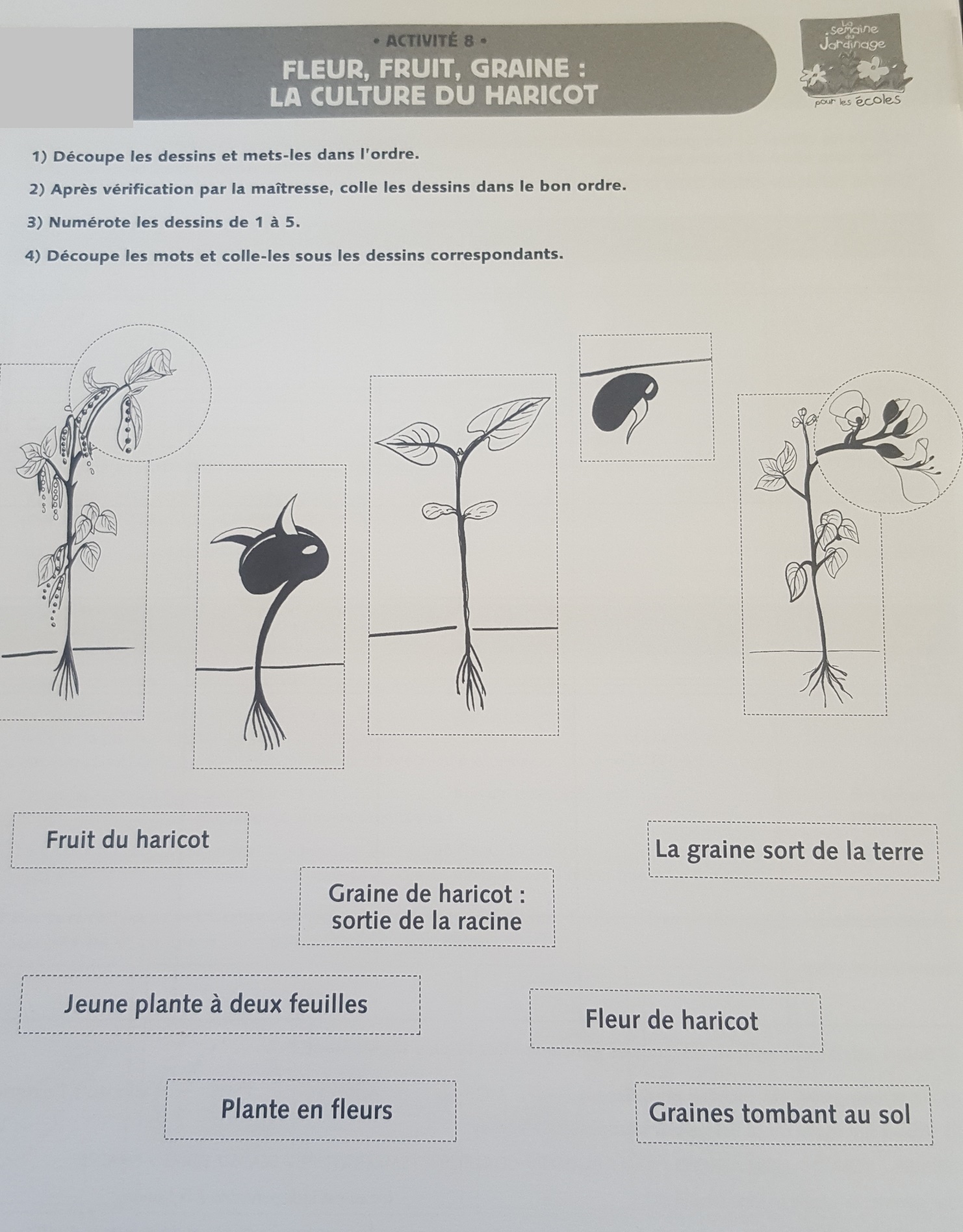 Vous pouvez seulement relier l’étiquette image à l’étiquette définition. Cm156 288 –  53 809 = 3 258 x 715 = 583 001 – 178 836 = 27 534 x 46 =Cm2254 639 – 248 701 = 4 250 369 – 2 105 786 =36 214 / 4 = 25 984 / 7 = kLhLdaLLdLcLmL4L =                   mL24 daL=                L336 kL =            dL38 dl=                  L4 daL=              kL5 hL=               daL37 cL=               mL8 L=                  daL647 mL=             L6 cL=                 hL6 kL=                 cL29 L=                 dL7 hL=                 kL62 cL=                  L2 mL=              daL